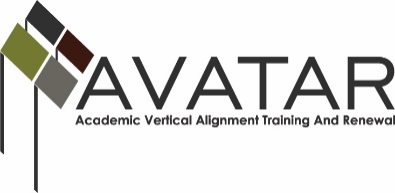 AVATAR Partnership Region: ________8__________Meeting/Session Documentation FormForm should be completed after each meeting and given to the Regional AVATAR Coordinator/FacilitatorAgenda Format Key:  P = Presentation, F = Feedback, D = Decision-Making, W = Work Group, O = Other, with explanationAVATAR Meeting MinutesMeeting Participant ListMeeting:Partnership Meeting Partnership Meeting Partnership Meeting Partnership Meeting Partnership Meeting Meeting Purpose:Plan Presentation to local ISDs on June 2Plan Presentation to local ISDs on June 2Plan Presentation to local ISDs on June 2Plan Presentation to local ISDs on June 2Plan Presentation to local ISDs on June 2Date:May 25, 2016Start Time:9 a.m.End Time:11 a.m.Meeting Coordinator/ Facilitator:Melisa JonesLocation:Location:Texarkana College – Academic CommonsTexarkana College – Academic CommonsMeeting Recorder:Melisa JonesMeeting Timekeeper:Meeting Timekeeper:Melisa JonesMelisa JonesTimeTopicFormatDiscussion LeaderDesired Outcome9 a.m.Presentation Information Feedback, Decision MakingMelisa JonesCreate an outline for presentation10 a.m.Handouts to Provide at PresentationFeedback, Decision MakingMelisa JonesMake a list of handouts to provide attendees of presentationAction ItemPerson ResponsibleDue DateEnglish Instructor InformationLori SheltonMay 27Math Instructor InformationPam MontgomeryMay 27Counselor InformationLea DooleyMay 27Texas A&M InformationBrittany BarnettMay 27NotesNotesNotesThe group discussed how to clearly explain and define AVATAR.  We reviewed previous Power Points and chose slides to include in the presentation.  Also, the group discussed which data to include in the presentation since we would be addressing many local ISDs – principals, counselors, and instructors.  Stephanie Sparks suggested including data that directly shows the financial impact on the student who must take developmental education courses. We also decided to include the time savings as well.Lea Dooley made suggestions about what information to include for high school counselors – PEIMS numbers, transcript marking, and creating a stamp for the transcript.  We will make a copy of DeKalb’s stamp to share with the group.The English and math instructors were not present at the meeting, but sent suggestions to include in the presentation via email.  Pam Montgomery made points about the curriculum and online resources and made suggestion for teaching strategies.  Lori Shelton stressed the need for more communication and changes to the curriculum. Brittany Barnett will address issues related to developmental education that are different at a four-year institution.  Also, we discussed creating the MOU with AM so students who complete the CP courses and meet the requirements are considered college ready at both institutions.We also discussed holding workshops/session for math and English prior to the fall semester, so that teachers will feel more prepared.  We set tentative dates in August. The group discussed how to clearly explain and define AVATAR.  We reviewed previous Power Points and chose slides to include in the presentation.  Also, the group discussed which data to include in the presentation since we would be addressing many local ISDs – principals, counselors, and instructors.  Stephanie Sparks suggested including data that directly shows the financial impact on the student who must take developmental education courses. We also decided to include the time savings as well.Lea Dooley made suggestions about what information to include for high school counselors – PEIMS numbers, transcript marking, and creating a stamp for the transcript.  We will make a copy of DeKalb’s stamp to share with the group.The English and math instructors were not present at the meeting, but sent suggestions to include in the presentation via email.  Pam Montgomery made points about the curriculum and online resources and made suggestion for teaching strategies.  Lori Shelton stressed the need for more communication and changes to the curriculum. Brittany Barnett will address issues related to developmental education that are different at a four-year institution.  Also, we discussed creating the MOU with AM so students who complete the CP courses and meet the requirements are considered college ready at both institutions.We also discussed holding workshops/session for math and English prior to the fall semester, so that teachers will feel more prepared.  We set tentative dates in August. The group discussed how to clearly explain and define AVATAR.  We reviewed previous Power Points and chose slides to include in the presentation.  Also, the group discussed which data to include in the presentation since we would be addressing many local ISDs – principals, counselors, and instructors.  Stephanie Sparks suggested including data that directly shows the financial impact on the student who must take developmental education courses. We also decided to include the time savings as well.Lea Dooley made suggestions about what information to include for high school counselors – PEIMS numbers, transcript marking, and creating a stamp for the transcript.  We will make a copy of DeKalb’s stamp to share with the group.The English and math instructors were not present at the meeting, but sent suggestions to include in the presentation via email.  Pam Montgomery made points about the curriculum and online resources and made suggestion for teaching strategies.  Lori Shelton stressed the need for more communication and changes to the curriculum. Brittany Barnett will address issues related to developmental education that are different at a four-year institution.  Also, we discussed creating the MOU with AM so students who complete the CP courses and meet the requirements are considered college ready at both institutions.We also discussed holding workshops/session for math and English prior to the fall semester, so that teachers will feel more prepared.  We set tentative dates in August. NameTitleOrganization/InstitutionMelisa JonesDevelopmental Education CoordinatorTexarkana CollegeBrittany BarnettCoordinator of TRIO Student Support ServicesTexas AM TexarkanaStephanie SparksAssistant SuperintendentDeKalb ISDLea DooleyCounselorDeKalb ISD